Multiply the Ingredients for the Wedding FeastIn Act 4, Juliet tells her parents she will marry Paris. Lady Capulet is so excited and demands the servants plan a fabulous feast. They don’t have much time to prepare and need your help to work out the quantities of ingredients that they will need. For the bread:                     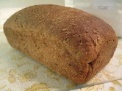 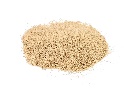 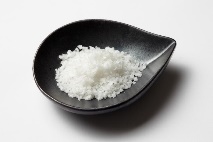 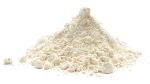 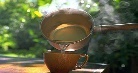 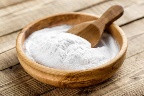 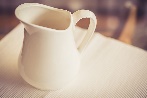 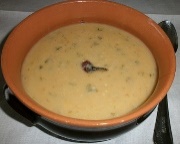 For the soup: 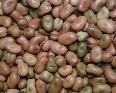 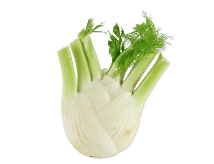 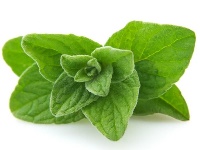 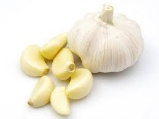 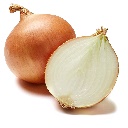 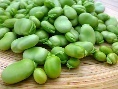 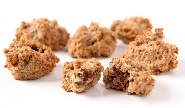 For the bruttiboni (cake): 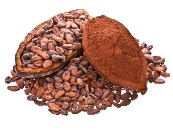 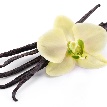 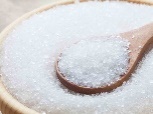 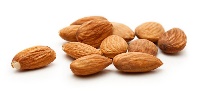 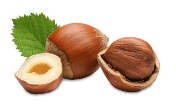 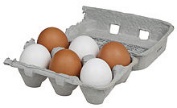 